                    Пояснительная записка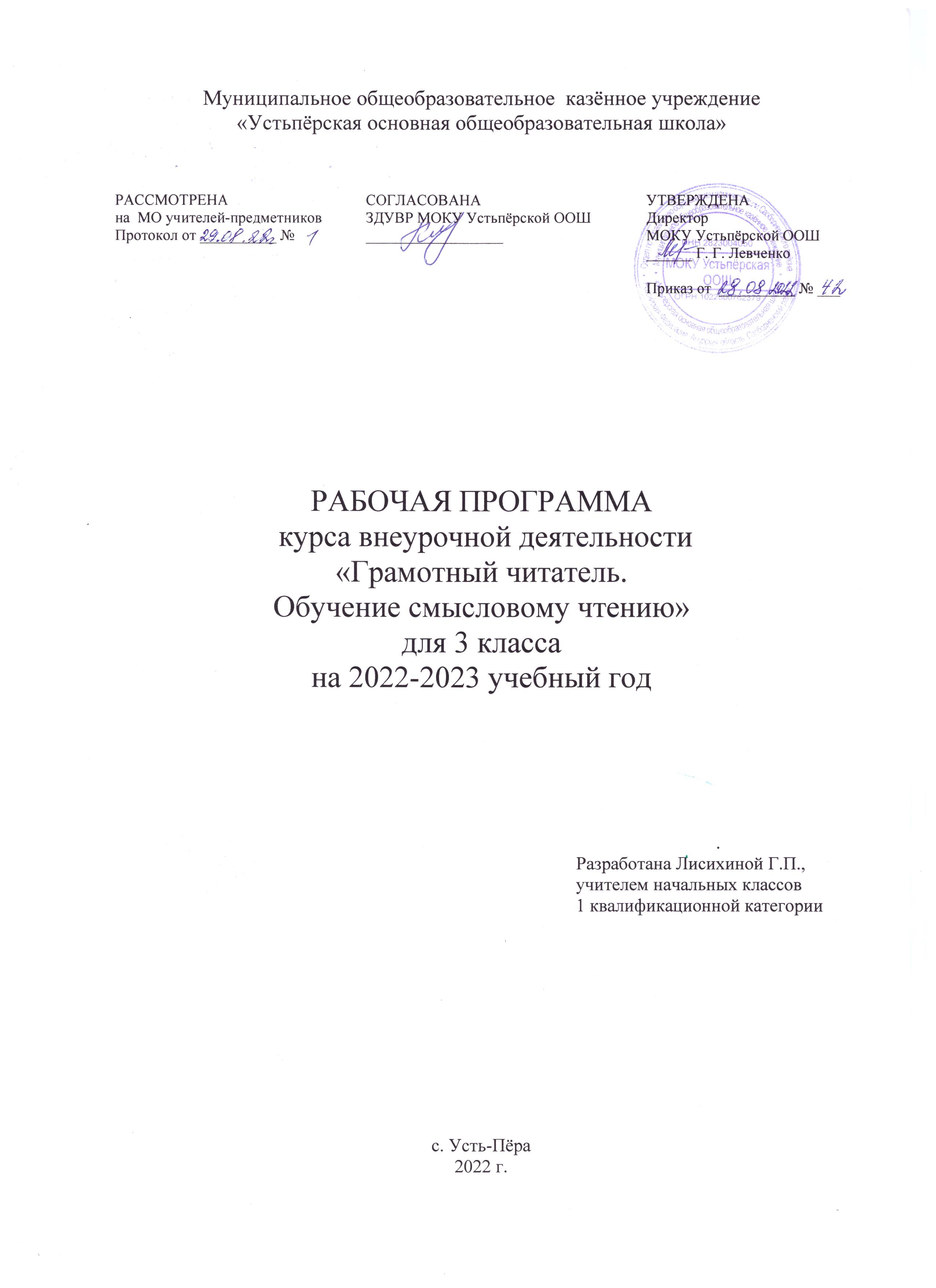           Программа внеурочной деятельности  «Грамотный читатель. Обучение смысловому чтению» для 3 класса составлена на основе авторской программы М.К. Антошина в соответствии с требованиями  Федерального государственного образовательного стандарта начального общего образования (ФГОС НОО).          Внеурочная деятельность, как часть целостного образовательного и воспитательного процесса направлена на достижение планируемых результатов обучения (личностных, предметных и метапредметных), формирование универсальных учебных действий и в итоге на всестороннее развитие личности ребенка.         Цель программы внеурочной деятельности по курсу «Грамотный читатель. Обучение смысловому чтению» – формирование у обучающихся полноценного устойчивого навыка смыслового чтения текстов различных видов, жанров, стилей.      Основная  задача программы – полноценное развитие технической и смысловой сторон чтения обучающихся на основе их активной учебной деятельности.       Развитие смысловой стороны чтения нацелено на освоение содержания текста и предполагает несколько этапов:1. Эмоциональное восприятие: формирование эмоциональной оценки текста.2. Анализ содержания текста: анализ сюжета, композиции, характеристика героев (их внешность, речевая характеристика, поступки, их мотивы), определение последовательности событий.3. Словарная работа: выявление незнакомых слов, объяснение их значения с опорой на контекст. Поиск в энциклопедии. Словаре или в Интернете.4. Анализ языка произведения и средств художественнойвыразительности: работа над художественной деталью, анализ языка произведения – средств выразительности: как те или иные языковые средства работают на смысл произведения, идею.5. Понимание духовно-нравственного содержания произведения.Совершенствование технической стороны речи предусматривает поэтапную работу, направленную на развитие:дыхания;артикуляционного аппарата;дикции;интонационного строя речи.Программа составлена с учётом возрастных и психологических особенностей детей младшего школьного возраста. Основная форма организации внеурочной деятельности по курсу «Грамотный читатель. Обучение смысловому чтению» – внеурочная деятельность познавательной направленности.Виды деятельности детей – познавательные, практические, поисковые, игровые.1. Познавательная деятельность:познавательные беседы;познавательные игры;дискуссии;дидактический театр;экскурсии.2. Игровая деятельность: игры, связанные с техникой речи и чтения(«Читаем цепочкой», «Кто дальше?», «Читаем одновременно», «Марш-пауза и др.).3. Проблемно-ценностное общение: дискуссии, посвящённые морально-этическим проблемам, поднимаемым в произведениях.4. Досугово - развлекательная деятельность (досуговое  общение): выразительное чтение, чтение по ролям, инсценировки (постановки).Формы и средства контроля /мониторинга.Оцениваются только достижения, отрицательные оценки исключены.Основным критерием является только труд ученика, вложенные им усилия и положительная динамика результатов относительно себя.Основной акцент  в системе оценивания сделан  на самооценке с детьми своих достижений  по изучаемой теме с помощью « Копилки достижений» или на основе полученных результатов « Лесенке успеха».Программа может реализовываться в сочетании с учебниками литературного чтения образовательных системы  «Перспектива».Место курса в учебном планеПрограммой предусмотрено проведение занятий классе  в 3 классе – 34 часа, Результаты  освоения  внеурочной деятельностиЛичностные результаты:У обучающихся будут сформированы:устойчивое  положительное отношение к литературному чтении.интерес к содержанию литературных произведенийосознание нравственного содержания отношений  между людьми, смысла собственных поступков и поступков других людейОбучающийся получит возможность для формирования:устойчивого интереса к литературе, познание  мира и самопознанияосознание значимости литературы в жизни современного человекавнутренней позиции школьникамотивировать свою личную оценку, оценивать поступки другихРегулятивные УУДвладеть техникой (навыком) чтения вслух и про себя, читать со скоростью понимать прочитанное, правильно (без искажений), сознательно и выразительно (передавая свое отношение к читаемому делать смысловые акценты, соблюдая паузы); в соответствии с учебной задачей обращаться к разным видам чтения (изучающее, выборочное, ознакомительное).Познавательные УУДвоспринимать содержание художественного, научно-познавательного, учебного текстов, осмысливать излагать и интерпретировать фактический материал, отвечать на вопросы в устной и письменной формахподтверждать свой ответ примерами из текстазадавать вопросы к прочитанным произведениям, в том числе проблемного характера; участвовать в беседе по прочитанному самостоятельно определять тему под руководством взрослого главную мысль прочитанного или прослушанного произведения.Обучающий должен научиться:определять в произведении хронологическую последовательность событийнаходить портретные характеристики героев, описание пейзажа, интерьерасоставлять план текста (вопросный, номинативный, цитатный).пересказывать текст (подробно, выборочно, сжато).характеризовать героев произведения, давать оценку их поступкам; устанавливать взаимосвязь между поступками, мыслями, чувствами героев.находить в тексте средства художественной выразительности (олицетворение, эпитет, сравнение), понимать их роль в произведении, использовать выразительные средства языка в собственном высказывании.Содержание внеурочной деятельности.1.Стихотворение А. Усачева «1 сентября». Готовимся к выразительному чтению стихотворения «1 сентября»(1ч)Анализ содержания стихотворения. Словарная работа. Отработка приемов  скорочтения: таблица Шульте: 3*3. Сопровождающее чтение Игра « Читаем цепочкой». Выразительное чтение стихотворения. Взаимная оценка.2.Стихотворение П. Синявского «Родная песенка». Готовимся к выразительному чтению стихотворения «Родная песенка»(1ч)Рассказ об авторе, его произведения. Формирование эмоциональной оценки стихотворения. Отработка приемов  скорочтения: таблица Шульте: 3*3. Сопровождающее чтение Игра « Читаем цепочкой». Выразительное чтение стихотворения. Взаимная оценка.3.Стихотворение П. Синявского «Родная песенка». Готовимся к выразительному чтению стихотворения «Родная песенка»(1ч)Отработка приемов  скорочтения: таблица Шульте: 3*3. Сопровождающее чтение Игра « Читаем цепочкой», «Читаем перевёрнутый текст». Выразительное чтение стихотворения. Взаимная оценка.3,4.Рассказ Л. Пантелеева «Главный инженер». Готовимся к чтению по ролям отрывка из рассказа «Главный инженер»(2ч) Актуализация знаний об авторе и его произведениях. Формирование   эмоциональной оценки рассказа. Анализ средств художественной выразительности. Словарная работа. Определение темы и главной мысли рассказа. Отработка приемов скорочтения: таблица Шульте: 3*3.Взаимная оценка.5-9.Рассказ Л. Пантелеева «Главный инженер». Готовимся к чтению по ролям отрывка из рассказа «Главный инженер»(5ч) Анализ средств художественной выразительности. Словарная работа. Определение темы и главной мысли рассказа. Отработка приемов скорочтения: таблица Шульте: 3*3. Сопровождающее чтение игра « Читаем цепочкой», «Читаем перевёрнутый текст».Чтение по ролям.  Инсценирование отрывка. Взаимная оценка.10-11.Тайская сказка «Птица-болтунья». Готовимся к выразительному чтению сказки «Птица -болтунья»(2ч) Анализ средств художественной выразительности. Словарная работа. Определение темы и главной мысли рассказа. Отработка приемов скорочтения: таблица Шульте: 3*3.Игры « Жужжащее чтение», « Чтение цепочкой».Словарная работа. Взаимная оценка.12.Китайская сказка «Олени и пес». (1ч)Отработка приемов скорочтения: таблица Шульте: 3*3.Игры « Жужжащее чтение», « Чтение цепочкой».Словарная работа. Выразительное чтение сказки. Взаимная оценка.13-15.Научно-познавательный текст «Скорость бега животных». Готовимся к выразительному чтению сказки «Олени и пес».(3ч)Сравнение текстов. Отработка приемов скорочтения: таблица Шульте: 5*5.Анализ содержания рассказа. Поиск необходимой информации. Подготовка к пересказу. Оценки поступкам героев. Деление на части, озаглавливание частей текста. Характеристика героев. Словарная работа. Взаимная оценка.16.Занятие в компьютерном классе. (1ч)Поиск нужной информации в сети Интернет. Сайты:www.slovari,  www.gramota.ru  . 17-19.Рассказ Н. Сладкого «Домики на ножках». Готовимся к выразительному чтению рассказа «Домики на ножках».(3ч)Анализ средств художественной выразительности. Словарная работа. Определение темы и главной мысли рассказа. Чтение по ролям. Отработка приемов скорочтения: таблица Шульте: 5*5.Выразительное чтение отрывка из рассказа. Взаимная оценка.20.Экскурсия в библиотеку. (1ч)Работа со словарями, энциклопедиями. Поиск словарей и энциклопедий в каталоге. Поиск нужной информации.21-23.Рассказ Г. Скребицкого «Любитель песни».(3ч)Актуализация знаний об авторе и его произведениях. Формирование   эмоциональной оценки рассказа. Анализ средств художественной выразительности. Словарная работа. Определение темы и главной мысли рассказа. Анализ содержания рассказа. Подготовка к пересказу. Оценки поступкам героев. Деление на части, озаглавливание частей текста. Характеристика героев. Словарная работа. Взаимная оценка.24-25.Научно-познавательный текст «Тюлень». Готовимся к чтению по ролям отрывка из рассказа «Любитель песни».(2ч)Сравнение текстов. Отработка приемов скорочтения: таблица Шульте: 5*5.Анализ содержания рассказа. Поиск необходимой информации. Подготовка к пересказу. Оценки поступкам героев. Деление на части, озаглавливание частей текста. Характеристика героев. Словарная работа. Взаимная оценка.26.Рассказ Л. Каминского «Падежи Юры Сережкина».(1ч)Актуализация знаний об авторе и его произведениях. Формирование   эмоциональной оценки рассказа. Анализ средств художественной выразительности. Словарная работа. Определение темы и главной мысли рассказа. Анализ содержания рассказа. Подготовка к пересказу. Оценки поступкам героев. Деление на части, озаглавливание частей текста. Характеристика героев. Словарная работа. Взаимная оценка.27-29.Учебный текст «Как определить падеж имени существительного? Готовимся к постановке рассказа Л. Каминского «Падежи Юры Сережкина».(3ч)Формирование   эмоциональной оценки рассказа. Определение темы и главной мысли рассказа. Анализ содержания рассказа. Анализ средств художественной выразительности. Словарная работа. Подготовка к пересказу. Оценки поступкам героев. Деление на части, озаглавливание частей текста. Характеристика героев. Словарная работа.Инсценирование отрывка. Взаимная оценка30.Рассказ Н. Носова «Заплатка».(1ч)Актуализация знаний об авторе и его произведениях. Формирование   эмоциональной оценки рассказа. Анализ средств художественной выразительности. Словарная работа. Определение темы и главной мысли рассказа. Анализ содержания рассказа.31-32. Готовимся к выразительному чтению рассказа Н. Носова «Заплатка». (2ч)Определение темы и главной мысли рассказа. Анализ содержания рассказа. Анализ средств художественной выразительности. Словарная работа. Подготовка к пересказу. Оценки поступкам героев. Деление на части, озаглавливание частей текста. Характеристика героев. Словарная работа.Инсценирование отрывка. Взаимная оценка33.Стихотворение Е. Евсеевой «Каникулы». Готовимся к выразительному чтению стихотворения «Каникулы». (1ч)Отработка приемов  скорочтения: таблица Шульте: 5*5. Сопровождающее чтение Игра « Читаем цепочкой», «Читаем перевёрнутый текст». Выразительное чтение стихотворения. Взаимная оценка.34. Летнее чтение. Оформление еженедельника «Книгочей» или «Дневника читателя». (1ч)    Тематическое планирование «Грамотный читатель. Обучение   смысловому чтению»3 класс (34 ч.)           Учебно-методическое обеспечение программы.Алексашина И.Ю., Антошина М.К. и др.. Сборник  рабочих программ по  внеурочной деятельности начального, основного и среднего образования:учебное пособие для общеобразовательных организаций . //М: Просвещение,2020г.М.К. Антошин. «Грамотный читатель. Обучение смысловому чтению»  3-4 классы // Учебное пособие .М.» Просвещение»-2020г Могучий А.Супертренажер для развития ума.//Москва: Аист,2015гУчебного плана на 2021-2022 у.год.;№ п/пТема занятияКоличество часовДатаДата№ п/пТема занятияКоличество часовпланфакт1.Стихотворение А. Усачева «1 сентября». Готовимся к выразительному чтению стихотворения «1 сентября».16.092.Стихотворение П. Синявского «Родная песенка». Готовимся к выразительному чтению стихотворения «Родная песенка».113.093.Стихотворение П. Синявского «Родная песенка». Готовимся к выразительному чтению стихотворения «Родная песенка».120.094.Рассказ Л. Пантелеева «Главный инженер». Готовимся к чтению по ролям отрывка из рассказа «Главный инженер».127.095.Рассказ Л. Пантелеева «Главный инженер». Готовимся к чтению по ролям отрывка из рассказа «Главный инженер».14.106.Рассказ Л. Пантелеева «Главный инженер». Готовимся к чтению по ролям отрывка из рассказа «Главный инженер».118.107.Рассказ Л. Пантелеева «Главный инженер». Готовимся к чтению по ролям отрывка из рассказа «Главный инженер».125.108.Готовимся к чтению по ролям отрывка из рассказа Л. Пантелеева «Главный инженер».11.119.Готовимся к чтению по ролям отрывка из рассказа Л. Пантелеева «Главный инженер».18.1110.Тайская сказка «Птица-болтунья». Готовимся к выразительному чтению сказки «Птица -болтунья».115.1111.Тайская сказка «Птица-болтунья». Готовимся к выразительному чтению сказки «Птица-болтунья».129.1112.Китайская сказка «Олени и пес».16.1213.Научно-познавательный текст «Скорость бега животных». Готовимся к выразительному чтению сказки «Олени и пес».129.1114.Научно-познавательный текст «Скорость бега животных». Готовимся к выразительному чтению сказки «Олени и пес».16.1215.Научно-познавательный текст «Скорость бега животных». Готовимся к выразительному чтению сказки «Олени и пес».113.1216.Занятие в компьютерном классе.120.1217.Рассказ Н. Сладкого «Домики на ножках». Готовимся к выразительному чтению рассказа «Домики на ножках».127.1218.Рассказ Н. Сладкого «Домики на ножках». Готовимся к выразительному чтению рассказа «Домики на ножках».110.0119.Рассказ Н. Сладкого «Домики на ножках». Готовимся к выразительному чтению рассказа «Домики на ножках».117.0120.Экскурсия в библиотеку.124.0121.Рассказ Г. Скребицкого «Любитель песни».131.0122.Рассказ Г. Скребицкого «Любитель песни».17.0223.Рассказ Г. Скребицкого «Любитель песни».114.0124.Научно-познавательный текст «Тюлень». Готовимся к чтению по ролям отрывка из рассказа «Любитель песни».128.0125.Научно-познавательный текст «Тюлень». Готовимся к чтению по ролям отрывка из рассказа «Любитель песни».17.0326.Рассказ Л. Каминского «Падежи Юры Сережкина».114.0327.Учебный текст «Как определить падеж имени существительного? Готовимся к постановке рассказа Л. Каминского «Падежи Юры Сережкина».121.0328.Учебный текст «Как определить падеж имени существительного? Готовимся к постановке рассказа Л. Каминского «Падежи Юры Сережкина».128.0329.Учебный текст «Как определить падеж имени существительного? Готовимся к постановке рассказа Л. Каминского «Падежи Юры Сережкина».14.0430.Рассказ Н. Носова «Заплатка».118.0431.Готовимся к выразительному чтению рассказа Н. Носова «Заплатка».125.0432.Готовимся к выразительному чтению рассказа Н. Носова «Заплатка».12.0533.Стихотворение Е. Евсеевой «Каникулы». Готовимся к выразительному чтению стихотворения «Каникулы».116.0534.Резерв. Летнее чтение. Оформление еженедельника «Книгочей» или «Дневника читателя».123.05